PressinformationHelt nya designprodukter till handfat och badkar presenteras på arkitektmässaAXOR inspirerar på Architect@Work-mässan i StockholmStockholm, mars 2019. När arkitektmässan Architect@Work äger rum på Stockholmsmässan den 3:e och 4:e april 2019 kommer badrumsdesign i världsklass att imponera de besökande på stånd 119. Här presenterar AXOR helt nya produkter till badrummet som i både design och funktion är på absolut högsta nivå. Därtill står AXORs produkt- och projektexperter klara till att ge råd om och inspirera till inredningen av designbadrum med produkter från AXORs breda sortiment som omfattar design av bl.a. Philippe Starck, Antonio Citterio och Patricia Urquiola.Avantgardedesign för det individualiserade badrummetPå Architect@Work kan du på AXOR-utställningen uppleva AXOR MyEdition – individualisering i en ny dimension. Med sin klara design går produkterna helt nya vägar; möjligheten för individuella anpassningar uppfyller önskemål om unika produkter. Även vattenstrålen är innovativ: För första gången finns PowderRain i en tvättställsblandare där den ger en sensuell känsla på huden. Kollektionen omfattar nio produkter till tvättställ, bidé och badkar som alla är typgodkända för den svenska marknaden . AXOR MyEdition är det senaste resultatet av samarbetet med Phoenix Design, vinnare av ”Red Dot Design Team 2018“.Design: raka linjer, monolitisk, arkitektoniskDen klara designen med raka linjer ger personligt uttryck och kreativitet fritt spelrum. Blandarna är skapade av två produktdelar: kropp och designplatta. Som standard fås de i ytorna krom/spegelglas och krom/svart glas men kan också efter önskemål tillverkas i en kombination av 15 AXOR FinishPlus PVD-ytbeläggningar och exklusiva AXOR Signature material såsom metall, trä, marmor eller läder. Med över 225 designvarianter prickar AXOR jubileumskollektionen individualiseringstrenden precist. ”Att sätta en personlig touch med individuell interiör, det är lyx. Med kollektionen AXOR MyEdition har vi skapat en scen för personlig kreativitet – färger, material och mönster kan anpassas med den skräddarsydda blandaren,” berättar Andreas Diefenbach från Phoenix Design.AXOR utvecklar, konstruerar och producerar kranar, duschar och tillbehör till lyxiga badrum och kök – till perfektion. Speciella avantgardeprodukter och kollektioner skapas på högsta estetiska och tekniska nivå. Några av dem ses idag som klassiker innanför badrumsdesign. Gemensamt för dem alla är att de följer tanken ”Form follows Perfection”: Produktutvecklingen är först färdig när intet mer kan tillfogas eller tas bort. Genom mer än 25 år har tongivande designobjekt blivit utvecklade efter detta recept i samarbete med några av världens största designers, bl.a. Philippe Starck, Antonio Citterio, Jean-Marie Massaud och Patricia Urquiola. AXOR är ett märke inom Hansgrohe Group.Topplaceringar i iF WORLD DESIGN INDEX 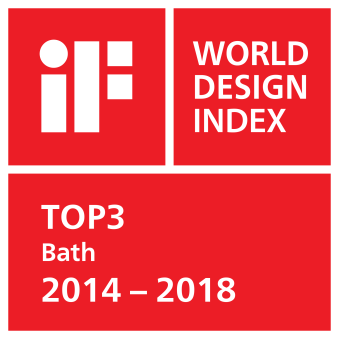 Hansgrohe Group har uppnått topplaceringar i iF WORLD DESIGN INDEX 2014 – 2018 från International Forum Design (iF). Den sydtyska dusch- och blandarspecialisten ligger bland topp 3 över företag i iF-kategorin INDUSTRY: Bath.Globalt ligger Hansgrohe Group bland topp 25 av 4000 företag i iF-kategorin COMPANIES. Vid iF DESIGN AWARDS 2018 vann nio AXOR och hansgrohe produkter en iF DESIGN AWARD 2018.Läs mer om våra designpriser på www.hansgrohe.se/design. Ytterligare information: 	Hansgrohe AB				Tel. 031-21 66 00info@hansgrohe.se				www.hansgrohe.se				www.axor-design.com 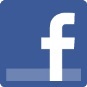 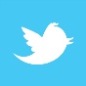 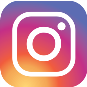 Läs mer om märket AXOR på:www.facebook.com/axor.design  www.twitter.com/Hansgrohe_PRwww.instagram.com/axordesign  #AXOR#FORMFOLLOWSPERFECTION